Erasmus+ PROJECT “El patio de Babel”  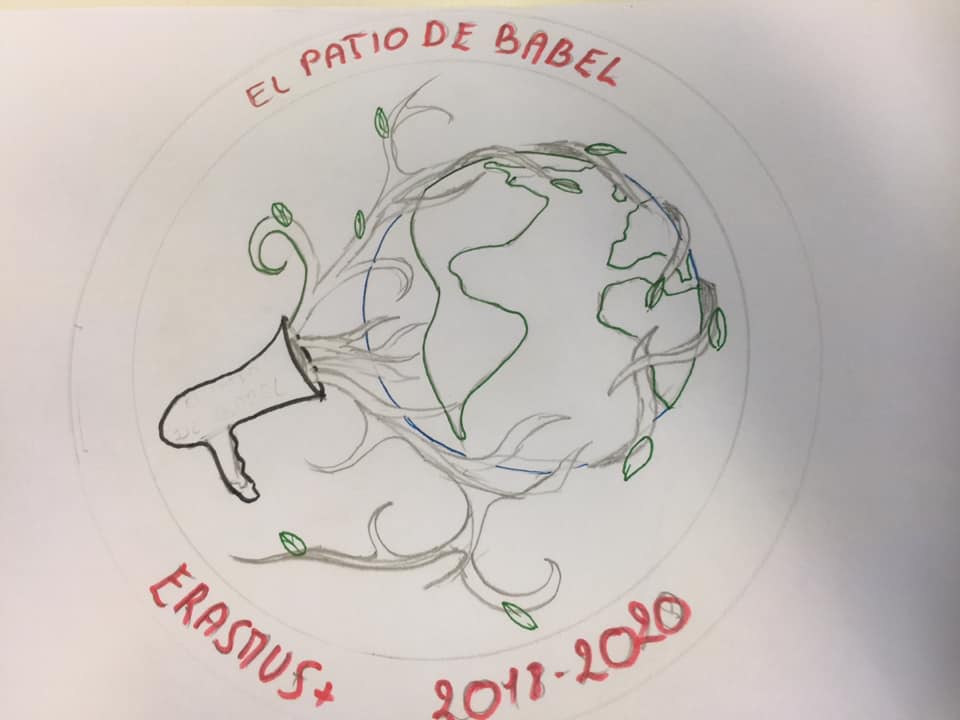 EVALUACIÓN DEL PRIMER AÑO DEL PROYECTO  2018-2019Vamos a ver qué nivel de compromiso has adquirido durante este curso en el proyecto . Marca una cruz en lo que de verdad has hecho y rellena tu carnet de ciudadano o de embajador de Babel: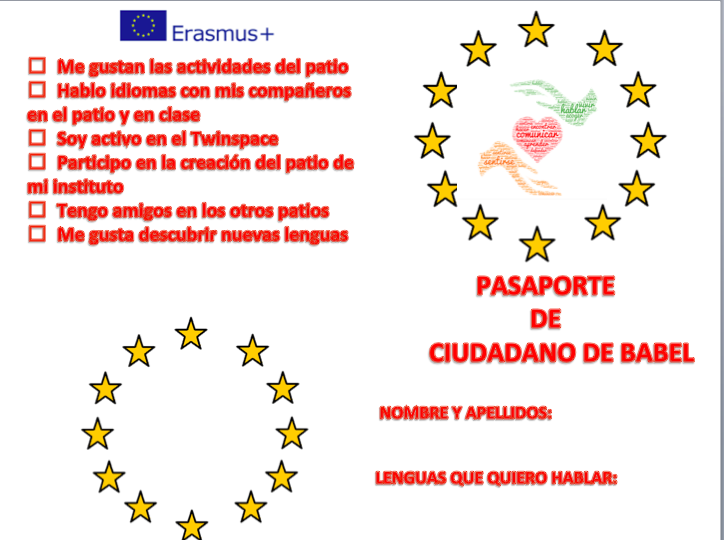 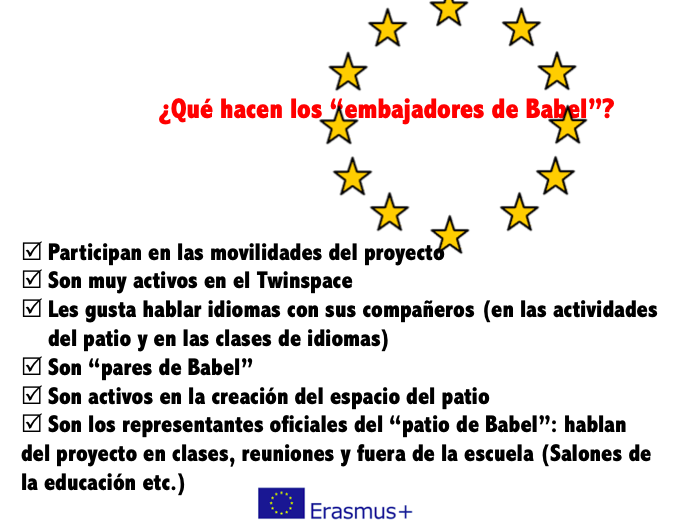 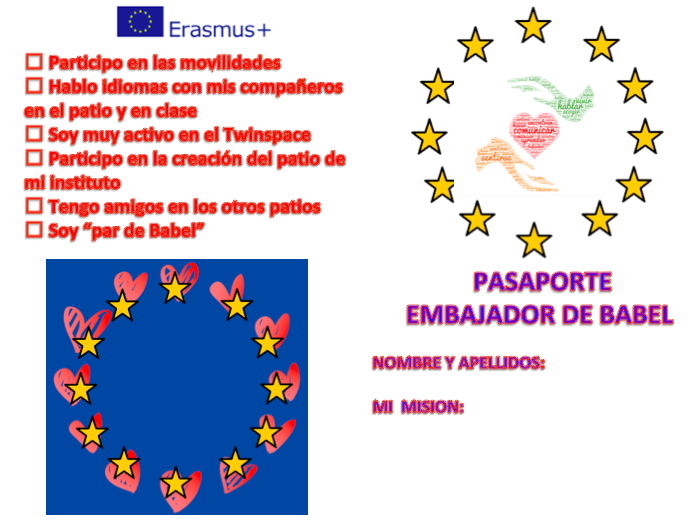 ¡Tu opinión es importante!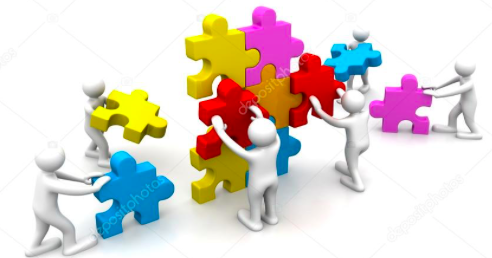 ¿En qué actividades del proyecto participaste?¿Cuáles fueron las actividades del proyecto que más te gustaron? ¿Por qué? ¿Qué has aprendido con ellas?¿Cuáles crees que son las ventajas del aprendizaje de los idiomas a través de las diferentes actividades del proyecto en comparación con una clase tradicional?       5. ¿Qué tipo de actividades te gustaría realizar el año próximo?¿Qué aspectos mejorarías del proyecto?